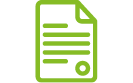  Zukunftssichere Glasfaser für Helmstedt Gemeinsam mit der Stadt Helmstedt möchte Avacon Connect die Breitbandversorgung in der Helmstedter Innenstadt durch den Ausbau eines flächendeckenden Glasfasernetzes verbessern: Mehr als 8.000 Haushalte und Unternehmen können von den zukunftssicheren Breitbandlösungen der Avacon Connect GmbH profitieren. Um Interessierte über den Ausbau sowie die Vorteile von Glasfaser und die verschiedenen Angebote zu informieren, lädt Avacon Connect jetzt zu einer Bürgerinformationsveranstaltung am 20. Juni 2024 ein. Die Veranstaltung findet von 18 bis 20 Uhr in der Avacon-Zentrale (Schillerstraße 3) in Helmstedt statt. „Helmstedt steht sowohl für Geschichte als auch für zukunftsorientiertes Handeln. Hier wollen wir gemeinsam die Weichen für eine nachhaltige Energiezukunft stellen und Innovationen zum Wohle der Menschen vorantreiben ", erklärt Avacon-Vorständin Marit Müller. „Als Teil der Avacon-Gruppe ist Avacon Connect ein verlässlicher Partner für Kommunen, Unternehmen und Privatkunden, um eine flächendeckende Versorgung mit schnellem und zukunftssicherem Internet zu erreichen.“ Avacon Connect verfügt über ein hochmodernes Glasfasernetz in Niedersachsen und Sachsen-Anhalt. „Die Kommunikationsinfrastruktur der nächsten Generation basiert auf Glasfaser. Avacon Connect gestaltet diese Zukunft aktiv mit und unterstützt die Region beim Ausbau mit echter Glasfaser bis ins Haus“, erläutert Detlef Gieselmann, Geschäftsführer der Avacon Connect GmbH.Bereits im Februar unterzeichneten Helmstedts Bürgermeister Wittich Schobert und Avacon Connect Geschäftsführer Detlef Gieselmann eine Kooperationsvereinbarung für eine zukunftssichere Breitband-Internetversorgung in der Helmstedter Innenstadt. Das Projekt steht nun in den Startlöchern. „Ab sofort können unsere Tarife über die Internetseite avacon-connect.de/helmstedt bestellt werden. Bis zum 30. September gibt es bei Abschluss eines Breitbandvertrags sogar 1GBit/s für nur 24,95€ mtl. im ersten Jahr sowie einen kostenlosen Hausanschluss1 unabhängig von der gewählten Bandbreite“, so Detlef Gieselmann. „Mit leistungsfähigen Breitband-Internetzugängen auf Glasfaserbasis können unsere Bürgerinnen und Bürger sowie die Gewerbetreibenden dem steigenden Bandbreitenbedarf zukunftsorientiert begegnen“, erklärt Wittich Schobert, Bürgermeister der Stadt Helmstedt. „Mit der Avacon haben wir einen Partner an unserer Seite, der bereits in anderen Bereichen der Daseinsvorsorge sehr gut und zuverlässig mit der Stadt Helmstedt zusammenarbeitet.“ Damit die Einwohnerinnen und Einwohner der Helmstedter Kernstadt in den Genuss eines Glasfaseranschlusses mit schnellem Internet und hohen Bandbreiten kommen, müssen sich mindestens 40 Prozent der Haushalte und Betriebe für einen Anschluss entscheiden. „Es wäre schön, wenn möglichst viele Bürgerinnen und Bürger das neue Angebot nutzen, um die Internetversorgung in unserer Stadt weiter zu verbessern“, appelliert Bürgermeister Schobert.  SublineBürgerinformationsveranstaltung zum Glasfaserausbau am 20. Juni um 18 Uhr in der Avacon-Zentrale in HelmstedtBürgerinformationsveranstaltung zum Glasfaserausbau am 20. Juni um 18 Uhr in der Avacon-Zentrale in Helmstedt Fließtext